ORGANISMO INDIPENDENTE DI VALUTAZIONE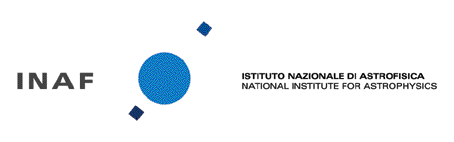 COMPENSI ANNUI LORDIPRESIDENTE: ADELIA MAZZI € 11.000,00COMPONENTE: ALESSANDRO PRETI € 9.000,00COMPONENTE: ALESSIO UBALDI € 9.000,00